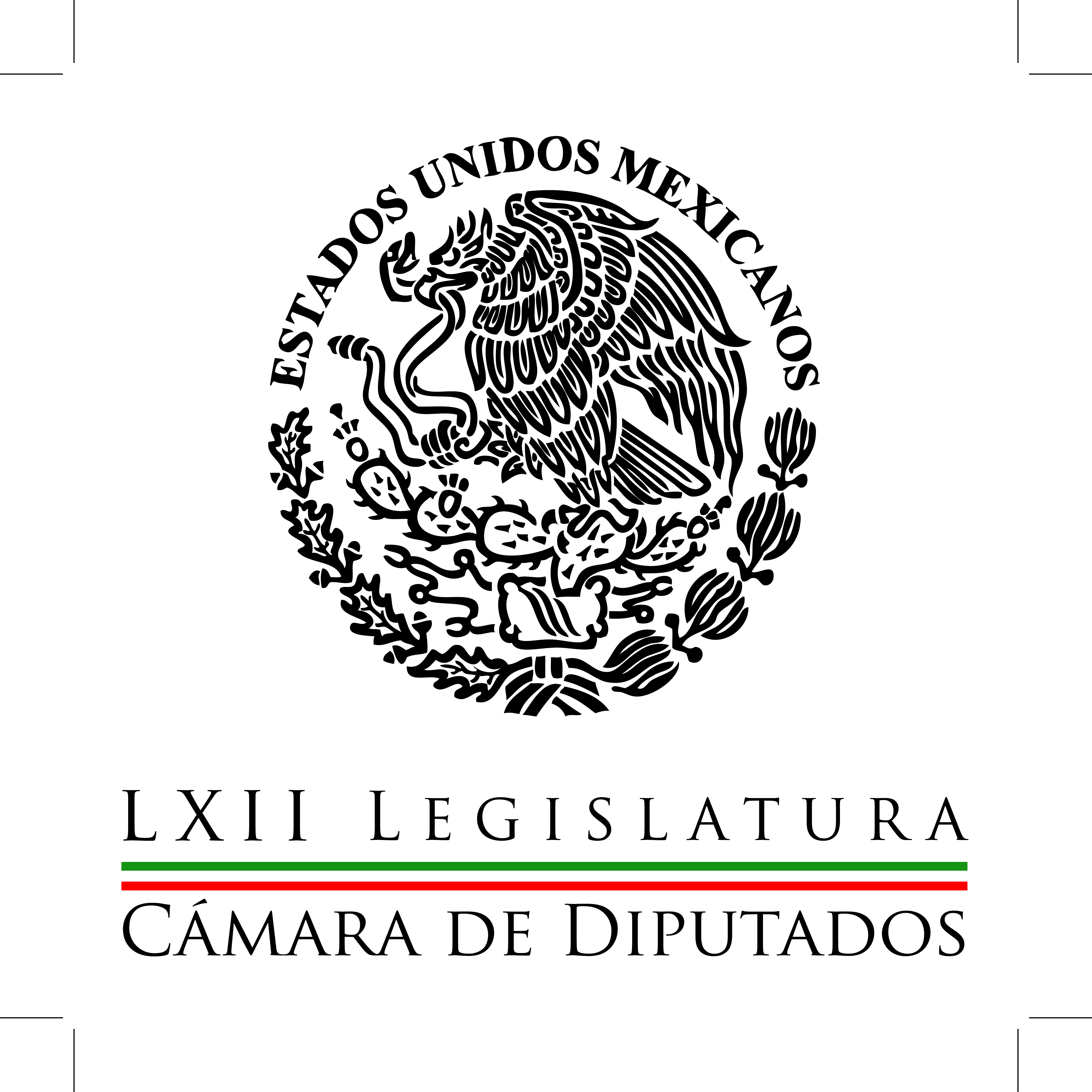 Carpeta InformativaCorte Fin de SemanaResumen: Diputados van a vigilar que no disminuya el presupuesto a la cultura07 de febrero de 2015TEMA(S): LegislativaFECHA: 07-02-2015HORA: 15:53 PMNOTICIERO: Formato 21EMISIÓN: SábadoESTACION: 790 AMGRUPO Radio Centro0Diputados van a vigilar que no disminuya el presupuesto a la culturaEnrique Cuevas Báez, conductor: Los diputados van a vigilar que no se disminuya el presupuesto destinado a la cultura.Irma Lozada, reportera: La presidenta de la Comisión de Cultura en San Lázaro, Margarita Saldaña dijo que van a vigilar y evitar que se disminuya el presupuesto a lo que es la cultura como parte de los ajustes al gasto anunciados por el Gobierno Federal.Recordó que el presupuesto para la cultura es muy limitado a pesar de ser clave para la prevención del delito, y dijo que si se recortarían los recursos no se resolvería en mucho lo que le interesaría al Gobierno Federal.Apuntó que muchos de los problemas de México son por la falta de educación y cultura, agregó que también pondrán atención a los recursos que se canalizan al mantenimiento de la infraestructura cultural.Y es que señaló que no se aprobó más de un millón de pesos a mantenimiento tanto de museos como el de Palacio de Bellas Artes.Recordó que los recortes son para grandes obras y no para algo esencial como debe der ser la cultura en México. Duración 1’43”